Kommunfullmäktige 20210318                        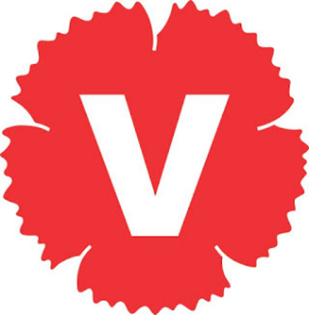 Motion: ta bort ordet kund i kommunens styrdokument när socialtjänstlagen träder kraftFörändringen från medborgare till kund har under de senaste åren varit en medveten politisk handling. Medborgare är ett ord som alltmer sällan används av politiker och myndigheter. Istället har samhället kommit att liknas vid en butik där vi medborgare beskrivs som kunder.Kund-begreppet är problematiskt eftersom en kund är en fysisk eller juridisk person som köper eller hyr en produkt eller en tjänst från ett företag eller en person. En tilltänkt kund är en fysisk eller juridisk person som utgör potential till att bli kund, vilka tillsammans utgör en marknad.Det är helt i sin ordning att vara kund i detta sammanhang tex: att vara kund hos Karlstads El- och Stadsnät.Att vara medborgare innebär dock att man har fulla politiska och sociala rättigheter och skyldigheter i ett samhälle. Det finns en stor skillnad mellan att vara medborgare i ett samhälle och att reduceras till kund på en marknad. Kunden ska betala för varan eller tjänsten, och har inte automatiskt rätt att få insyn i, eller inflytande över, leverantören. Som medborgare har vi rätt till en insyn och inflytande som kunden aldrig har rätt att kräva. Att betrakta medborgare som kunder skapar en distans mellan individ och samhälle. Socialstyrelsen skriver i sin termbank under rubriken brukare:”Socialstyrelsen avråder också från ordet kund som samlande begrepp. Insatser från socialtjänsten ingår i offentligrättsliga åtaganden. Därför är kund, som används för att beskriva en av parterna i en civilrättslig relation inom det privata näringslivet, inte lämpligt att använda som samlande begrepp. Att vara kund innebär dessutom att man ska kunna välja mellan olika varor och tjänster, något som alla de personer som får individuellt behovsprövade insatser från socialtjänsten inte har möjlighet att göra.”Vänsterpartiet föreslår därför:Att Karlstads kommun upphör med att använda begreppet ”kund” enligt Socialstyrelsens rekommendationer. Att Karlstads kommun istället använder mer beskrivande uttryck som exempelvis: deltagare i dagligverksamhet, mottagare av äldreomsorg, gäst på korttidsboende, och liknande.För Vänsterpartiet:Parvane Assadbegli (V)               Anders Hammarström (V)             Per Strömgren (V)Håkan Olsson (V)                          Björn Molin (V)                                Göran Svensson (-)